附件3：          医保电子凭证申领激活流程第一步：下载“国家医保服务平台”APP。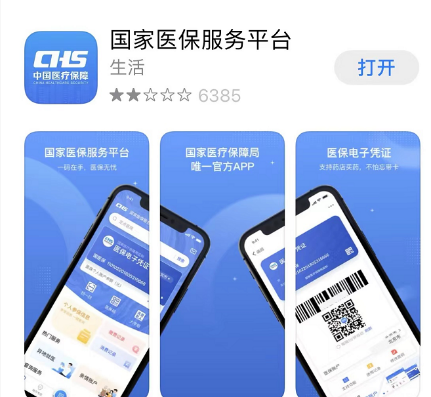 第二步：完成注册及登录操作。第三步：点击“医保电子凭证”完成激活。第四步：查看“医保电子凭证”参保地是否显示“成都市”或“温江区”。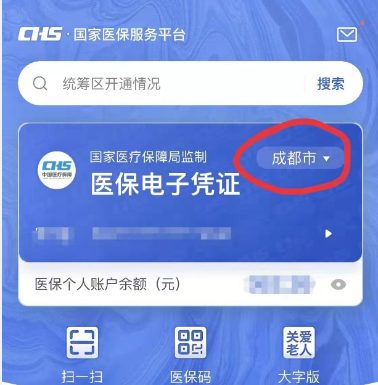 在校参保大学生务必选择正确参保地“成都市”或“温江区”。